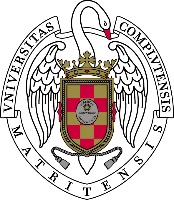 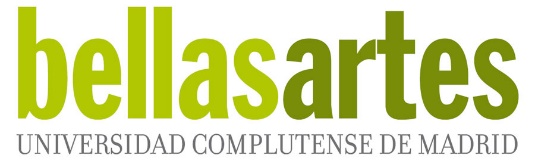 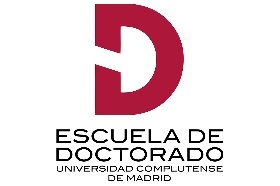 3º Convocatoria EDUCM PhDay ComplutenseFacultad de Bellas Artes UCMNormativa para completar el documento: todos los márgenes deben poseer el mismo tamaño: 2 cm. El presente documento está dispuesto para rellenar siguiendo el mismo formato tipográfico (Arial) que tenga cada apartado respetando tamaños de fuente, estilos (negrita, mayúsculas) y el espaciado entre los apartados.- TÍTULO DE LA PRESENTACIÓN:- Autor:- Año de matriculación del doctorado:- Email:- Especificar participación: (forma oral o póster)- Palabras claves (máximo 4)- Resumen (máximo 300 palabras)- Nota biográfica (máximo 100 palabras)- Contrato o beca predoctoral: SI o NO (especificar SÍ)- Director/a de tesis:- Preferencia de horario para realizar la presentación el Miércoles 6 de Noviembre de 2019  MAÑANA (   ) – TARDE (   )